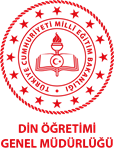 SES / GÖRÜNTÜ KAYIT RIZA BEYANII. Uluslararası Asım’ın Nesli Film Festivali’ne başvuruda bulunulacak eser çerçevesinde kalmak ve 3. kişilerle paylaşılmamak üzere, söz konusu eserin üretim sürecinde Velisi/Vasisi bulunduğum ……………………………..’ın ses ve görüntüsünün kaydedilmesine, T.C. Millî Eğitim Bakanlığı Din Öğretimi Genel Müdürlüğü’nün, I. Uluslararası Asım’ın Nesli Film Festivali’nin tanıtım ve yaygınlaştırma faaliyetleriyle sınırlı kalmak kaydıyla Velisi/Vasisi bulunduğum ……………………………..’ın ses ve görüntüsünü kullanmasına, Velisi/Vasisi bulunduğum ……………………………..’ın kişisel verilerinin yukarıda belirtilen amaçların gerçekleştirilmesi için gerekli olduğu ölçüde işlenmesine 6698 sayılı Kişisel Verilerin Korunması Kanunu’na göre rıza gösterdiğimi beyan ediyorum.TarihAdı Soyadıİmza 